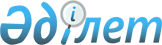 Қарасу аудандық мәслихатының кейбір шешімдерін жою туралыҚостанай облысы Қарасу ауданы мәслихатының 2023 жылғы 21 тамыздағы № 59 шешімі
      "Қазақстан Республикасындағы жергілікті мемлекеттік басқару және өзін-өзі басқару туралы" Қазақстан Республикасы Заңының 7 бабының 5 тармағына сәйкес Қарасу аудандық мәслихаты ШЕШТІ:
      1. Осы шешімнің қосымшасына сәйкес тізбе бойынша Қарасу аудандық мәслихатының кейбір шешімдері жойылсын.
      2. Осы шешім алғашқы ресми жарияланған күнінен кейін күнтізбелік он күн өткен соң қолданысқа енгізіледі. Қарасу аудандық мәслихатының жойылған кейбір шешімдерінің тізбесі
      1) Аудандық мәслихатының 2022 жылғы 15 сәуірдегі № 115 "Қостанай облысы Қарасу ауданы Октябрь ауылдық округінің жергілікті қоғамдастықтың бөлек жиындарын өткізудің қағидаларын және жергілікті қоғамдастық жиынына қатысу үшін ауылдар тұрғындары өкілдерінің сандық құрамын бекіту туралы";
      2) Аудандық мәслихатының 2022 жылғы 29 сәуірдегі № 121 "Қостанай облысы Қарасу ауданы Жамбыл ауылдық округінің жергілікті қоғамдастықтың бөлек жиындарын өткізудің қағидаларын және жергілікті қоғамдастық жиынына қатысу үшін ауылдар тұрғындары өкілдерінің сандық құрамын бекіту туралы";
      3) Аудандық мәслихатының 2022 жылғы 29 сәуірдегі № 122 "Қостанай облысы Қарасу ауданы Ильич ауылдық округінің жергілікті қоғамдастықтың бөлек жиындарын өткізудің қағидаларын және жергілікті қоғамдастық жиынына қатысу үшін ауылдар тұрғындары өкілдерінің сандық құрамын бекіту туралы";
      4) Аудандық мәслихатының 2022 жылғы 19 мамырдағы № 124 "Қостанай облысы Қарасу ауданы Айдарлы ауылдық округінің жергілікті қоғамдастықтың бөлек жиындарын өткізудің қағидаларын және жергілікті қоғамдастық жиынына қатысу үшін ауылдар тұрғындары өкілдерінің сандық құрамын бекіту туралы";
      5) Аудандық мәслихатының 2022 жылғы 19 мамырдағы № 125 "Қостанай облысы Қарасу ауданы Жалғысқан ауылы жергілікті қоғамдастықтың бөлек жиындарын өткізудің қағидаларын және жергілікті қоғамдастық жиынына қатысу үшін ауыл тұрғындары өкілдерінің сандық құрамын бекіту туралы";
      6) Аудандық мәслихатының 2022 жылғы 19 мамырдағы № 126 "Қостанай облысы Қарасу ауданы Қарамырза ауылдық округінің жергілікті қоғамдастықтың бөлек жиындарын өткізудің қағидаларын және жергілікті қоғамдастық жиынына қатысу үшін ауылдар тұрғындары өкілдерінің сандық құрамын бекіту туралы";
      7) Аудандық мәслихатының 2022 жылғы 19 мамырдағы № 127 "Қостанай облысы Қарасу ауданы Карасу ауылдық округінің жергілікті қоғамдастықтың бөлек жиындарын өткізудің қағидаларын және жергілікті қоғамдастық жиынына қатысу үшін ауылдар тұрғындары өкілдерінің сандық құрамын бекіту туралы";
      8) Аудандық мәслихатының 2022 жылғы 19 мамырдағы № 128 "Қостанай облысы Қарасу ауданы Қойбағар ауылдық округінің жергілікті қоғамдастықтың бөлек жиындарын өткізудің қағидаларын және жергілікті қоғамдастық жиынына қатысу үшін ауылдар тұрғындары өкілдерінің сандық құрамын бекіту туралы";
      9) Аудандық мәслихатының 2022 жылғы 19 мамырдағы № 129 "Қостанай облысы Қарасу ауданы Люблин ауылдық округінің жергілікті қоғамдастықтың бөлек жиындарын өткізудің қағидаларын және жергілікті қоғамдастық жиынына қатысу үшін ауылдар тұрғындары өкілдерінің сандық құрамын бекіту туралы";
      10) Аудандық мәслихатының 2022 жылғы 19 мамырдағы № 130 "Қостанай облысы Қарасу ауданы Новопавловка ауылы жергілікті қоғамдастықтың бөлек жиындарын өткізудің қағидаларын және жергілікті қоғамдастық жиынына қатысу үшін ауыл тұрғындары өкілдерінің сандық құрамын бекіту туралы";
      11) Аудандық мәслихатының 2022 жылғы 19 мамырдағы № 131 "Қостанай облысы Қарасу ауданы Ушаков ауылдық округінің жергілікті қоғамдастықтың бөлек жиындарын өткізудің қағидаларын және жергілікті қоғамдастық жиынына қатысу үшін ауылдар тұрғындары өкілдерінің сандық құрамын бекіту туралы";
      12) Аудандық мәслихатының 2022 жылғы 19 мамырдағы № 132 "Қостанай облысы Қарасу ауданы Шолақашы ауылдық округінің жергілікті қоғамдастықтың бөлек жиындарын өткізудің қағидаларын және жергілікті қоғамдастық жиынына қатысу үшін ауылдар тұрғындары өкілдерінің сандық құрамын бекіту туралы";
      13) Аудандық мәслихатының 2022 жылғы 19 мамырдағы № 133 "Қостанай облысы Қарасу ауданы Черняев ауылдық округінің жергілікті қоғамдастықтың бөлек жиындарын өткізудің қағидаларын және жергілікті қоғамдастық жиынына қатысу үшін ауылдар тұрғындары өкілдерінің сандық құрамын бекіту туралы".
					© 2012. Қазақстан Республикасы Әділет министрлігінің «Қазақстан Республикасының Заңнама және құқықтық ақпарат институты» ШЖҚ РМК
				
      Қарасу аудандық мәслихатының төрағасы 

С. Қажиев
Мәслихаттың2023 жылғы 21 тамыздағы№ 59 шешімінеқосымша